Конспект проведения прогулки во второй младшей группе Тема: «Ветер золото кружит, золотым дождем шуршит»Используемые технологии: пальчиковая гимнастика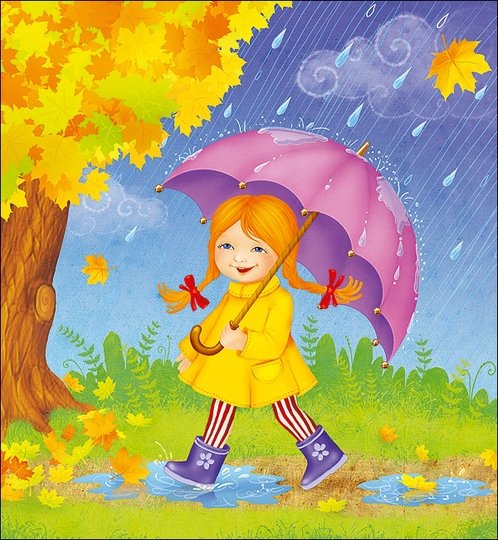 Задачи:Уточнить представления детей о таком явлении природы как листопад, продолжать формировать умение определять признаки осени.Активизировать употребление прилагательных, определяющих окраску листьев (красный, жёлтый, зелёный, золотой).Воспитывать у детей умение видеть красоту осенней природы: понаблюдать как плавно, красиво, тихо листья падают на землю.Упражнять детей в составлении осеннего букета из опавших листьев.      Формировать у детей умение трудиться на участке осенью.Развивать двигательную активность детей на прогулке.Выносной материал: коробка для листочков, эмблема «медведя», совочки, формочки, куклы, детские коляски, машины, грабельки, тележки детские.Подготовка к прогулке в группе: Воспитатель: Ребята, сегодня на прогулке мы полюбуемся осенней природой и соберём красивые букеты из листьев.Собирайтесь поскорееВремя идет!Выходите побыстрееОсень нас в гости ждёт!Ход прогулки:Наблюдения.Воспитатель: Какая погода сегодня?Дети: Хорошая, сегодня тепло, светит солнце.Воспитатель: Ребята, давайте посмотрим на небо, какое оно?Дети: Голубое, на небе облака.Воспитатель: Ой, ребята, посмотрите, я не узнаю нашу площадку. Что же случилось?Вот художник, так художникВсе леса позолотил.Даже самый сильный дождикЭту краску не отмыл.Отгадать загадку просимКто художник этот? Дети:   Осень!Воспитатель:  Молодцы!  Это Волшебница Осень изменила зелёный наряд    деревьев. Как много листочков – красные, желтые, зеленые. А вот и ветерок подул, листочками играет.Осенью мы в лес идемЛистья сыпятся дождёмПод ногами шелестятИ летят, летят, летят!Воспитатель: Ребята, почему листья опадают с деревьев?Дети: Дует ветер, срывает листья с деревьев.Воспитатель: А на что это похоже?Дети: На дождик из листьев.Воспитатель: Ребята, а кто знает, как называется это явление природы?Дети: Листопад.Воспитатель и дети:Листопад, листопадЛистья кружатся, летятПод ногой они шуршат,Скоро голый будет сад.Воспитатель: Ребята, давайте мы вместе послушаем музыку опавших листьев у вас под ногами, походите и узнайте, о чём же шепчет, шуршит нам осенняя листва.Дети совместно с воспитателем ходят по опавшим листьям, шуршат листочками.Воспитатель: Ребята, осенью дни становятся теплее или холоднее?Дети: Дни становятся холоднее.Воспитатель: Давайте посмотрим, что на нас надето?              На Насте надеты: свитер, гамаши, юбка, пальто, шапка, ботинки. 	На Артёме надеты: свитер, комбинезон, шапка, ботинки.Совместная игровая деятельность.Воспитатель: Ребята, давайте поиграем! Возьмите в каждую руку по листочку, повторяйте движения, которые я буду вам показывать.Мы - листочки, мы - листочки                    дети стоят кружком,Мы осенние листочки                                  держат в руках листочкиМы на веточках сиделиДунул ветер – полетели.                           разбегаются по дорожкамМы летали, мы летали,                             бегают, помахивая листочкамиВсе листочки так устали.Перестал дуть ветерокВсе уселись в кружок.                               садятся на корточки, листочки держат над головойВетер снова вдруг подул.                      разбегаются по дорожкеИ листочки с веток сдул.Все листочки полетели,	 подкидывают листья вверхИ на землю тихо сели.Подвижная игра «У медведя во бору»Цели: закреплять умение двигаться врассыпную, имитировать игровые движения, двигаться в соответствии с текстом.Ход игрыВыбирается «медведь», который садится в стороне. Остальные, делая вид, что собирают грибы-ягоды и кладут их в лукошко, подходят к «медведю», напевая (приговаривая):У медведя во боруГрибы, ягоды беру.Медведь сидит,На нас глядит.«Медведь» рычит, дети разбегаются, «медведь» их ловит. Первый пойманный становится «медведем». Игра повторяется 2 - 3 раза.Воспитатель: Ребята, внимание! Давайте соберем красивые осенние букеты. А где вы будете брать листья для своих букетов: срывать с деревьев или поднимать с земли?Дети: Листья будем поднимать с земли.Воспитатель: Ребята, собирайте не самый большой букет, а самый красивый!Самостоятельная деятельность.Воспитатель организует самостоятельную деятельность детей: - игры с выносным материалом: «Мы печем пироги», «Угостим куклу Катю Кашкой»; «Прокатим куклу на машине». -организация сюжетно - ролевых игр: «Семья», «Магазин»; - организация подвижных игр - «Раздувайся, пузырь», «Самолёты».Индивидуальная работа:Дидактическая игра «Большой, поменьше, маленький». (Игра с природным материалом – кленовыми листочками разных размеров) – провести игру с Егором И.Цели:Закрепить умение у  детей сравнивать предметы по величине;Формировать умение выбирать предметы с ориентировкой на его величину;Активизировать словарь детей: произносить слова большой, поменьше и маленький с разной интонацией; Вызывать положительные эмоции, радость у детей.Ход игрыРазложить на столе кленовые листочки разных размеров. Предложить Егору сложить пирамидку из осенних листочков, сначала выбирает большой листочек, затем листочек поменьше, а вершиной пирамиды будет маленький листик.Пальчиковая гимнастика «Осенний букет» - провести с Софьей П.Раз, два, три, четыре, пять            ребёнок сжимает иБудем листья собирать	разжимает кулачкиЛистья берёзы,	загибает поочерёдно пальцыЛистья рябины,Листья осины,Листики дубаМы соберём	сжимает и разжимает кулачкиМаме осенний букет отнесём.   вытягивает вперёд ладошкиТрудовая деятельность:Воспитатель: Ребята, внимание! Давайте соберем красивые осенние букеты. А где вы будете брать листья для своих букетов: срывать с деревьев или поднимать с земли?Дети: Листья будем поднимать с земли.Воспитатель: Ребята, собирайте не самый большой букет, а самый красивый! «Уборка выносного материала на детской площадке».Цели: Продолжать воспитывать у детей желание участвовать в труде, оказывать помощь взрослым. Формировать умение детей работать сообща, получать радость от выполненного труда и его результата. Воспитатель: Вот и подошла к концу наша прогулка. Какая Осень щедрая! Всех одарила и про нас не забыла! Посмотрите, какие красивые букеты!Воспитатель и дети возвращаются в группу.